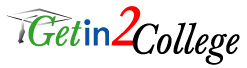   FRESHMAN CALENDARSEPTEMBER- Begin and continue a thorough self-examination of your abilities and interests.- Study hard and get good grades.  Set your academic goals now.- Think about careers.- Try a sport, club or other activity. (the more unique the better – but something you enjoy)- Begin your resume - READ!OCTOBER- Plan and become involved in extracurricular activities, clubs, etc.
 - Position yourself for leadership in at least one area.- Keep up your grades. Be sure teachers know you care.- READ as much as you can.  This has a huge effect on your vocabulary, hence your standardized test results.NOVEMBER- Investigate the kinds of education available: two-year colleges, four-year colleges, universities, professional schools and more.- What are your college-related goals?  Are you interested in the top tier, most selective schools?- Talk to your counselor about your ideas and ask questions.  Get to know them as well as your teachers.DECEMBER- If not already done, start a checklist of personal preferences in selecting colleges: selectivity, size, location, etc.- Start your list of 10-12 target schools (It will likely change several times.)- READ over break!- Fill your spare time with community service, volunteer work and activities. (This will all go on your college apps.)JANUARY- Think about college visits.- Keep up your grades.  Freshman year DOES count!- READ!FEBRUARY- Visit nearby campuses if you are interested in local schools.  - Plan a challenging schedule for next year. Colleges look for indications that each student has tried to take the strongest possible course of study. MARCH- Put forth your best effort!
(improvement counts) - Keep up your grades. Do extra credit whenever possible.  Strive for A’s and B’s in all classes.APRIL- Plan a productive summer – community service, volunteer work, extra classes, sports camp, summer school, unusual experience, job, etc.- Talk to your counselor about what might help your resume.   MAY - Study hard for final exams.JUNE- Have a fun and productive summer!VISIT THECAREERCENTER INYOURHIGH SCHOOL!